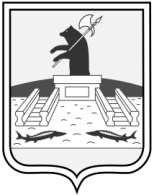 Администрация городского округа город РыбинскЯрославской областиПОСТАНОВЛЕНИЕот_________________                                                                                 №_________ О внесении изменений в постановление Администрациигородского округа город РыбинскЯрославской области от 29.12.2021№ 3447 В соответствии с Федеральным законом от 06.10.2003 № 131-ФЗ «Об общих принципах организации местного самоуправления в Российской Федерации», Градостроительным кодексом Российской Федерации, руководствуясь Уставом городского округа город Рыбинск Ярославской области, ПОСТАНОВЛЯЮ:1. Внести в административный регламент предоставления муниципальной услуги «Выдача разрешения на строительство», утвержденный постановлением Администрации городского округа город Рыбинск Ярославской области от 29.12.2021 № 3447 «Об утверждении Административного регламента предоставления муниципальной услуги»  следующие изменения:1.1. пункт 2.6 изложить в следующей редакции:«2.6 Правовые основания для предоставления муниципальной услуги:- Градостроительный кодекс Российской Федерации от 29.12.2004 № 190-ФЗ («Российская газета», № 290, 30.12.2004) (далее - ГрК РФ);- Земельный кодекс Российской Федерации от 25.10.2001 № 136-ФЗ («Собрание законодательства Российской Федерации», 29.10.2001, № 44, ст. 4147);- Федеральный закон от 30.12.2004 № 214-ФЗ «Об участии в долевом строительстве многоквартирных домов и иных объектов недвижимости и о внесении изменений в некоторые законодательные акты Российской Федерации» («Российская газета», 31.12.2004, № 292);- Федеральный закон от 25.06.2002 № 73-ФЗ «Об объектах культурного наследия (памятниках истории и культуры) народов Российской Федерации» (далее - Федеральный закон № 73-ФЗ) («Российская газета», 29.06.2002, № 116 - 117);- Федеральный закон от 06.10.2003 № 131-ФЗ «Об общих принципах организации местного самоуправления в Российской Федерации» («Российская газета», 08.10.2003, № 202);- Федеральный закон от 13.07.2015 № 218-ФЗ «О государственной регистрации недвижимости» («Российская газета», 17.07.2015, выпуск № 156);- Федеральный закон от 27.07.2010 № 210-ФЗ «Об организации предоставления государственных и муниципальных услуг» («Российская газета», № 168, 30.07.2010) (далее - Федеральный закон № 210-ФЗ);- Федеральный закон от 06.04.2011 № 63-ФЗ «Об электронной подписи» («Российская газета», 08.04.2011, № 75);- Федеральный закон от 27.07.2006 № 149-ФЗ «Об информации, информационных технологиях и о защите информации» («Российская газета», № 165, 29.07.2006) (далее - Федеральный закон № 149-ФЗ);- Указ Президента Российской Федерации от 07.05.2012 № 601 «Об основных направлениях совершенствования системы государственного управления» («Собрание законодательства Российской Федерации», 07.05.2012, № 19, ст. 2338; официальный интернет-портал правовой информации: www.pravo.gov.ru);- постановление Правительства Российской Федерации от 16.02.2008 № 87 «О составе разделов проектной документации и требованиях к их содержанию» («Собрание законодательства РФ», 25.02.2008, № 8, ст. 744);- постановление Правительства Российской Федерации от 16.05.2011 № 373 «О разработке и утверждении административных регламентов осуществления государственного контроля (надзора) и административных регламентов предоставления государственных услуг» («Собрание законодательства Российской Федерации», 30.05.2011, № 22, ст. 3169);- постановление Правительства Российской Федерации от 25.06.2012 № 634 «О видах электронной подписи, использование которых допускается при обращении за получением государственных и муниципальных услуг» (вместе с «Правилами определения видов электронной подписи, использование которых допускается при обращении за получением государственных и муниципальных услуг») («Российская газета», № 148, 02.07.2012);- постановление Правительства Российской Федерации от 25.08.2012 № 852 «Об утверждении Правил использования усиленной квалифицированной электронной подписи при обращении за получением государственных и муниципальных услуг и о внесении изменения в Правила разработки и утверждения административных регламентов предоставления государственных услуг» («Российская газета», № 200, 31.08.2012);- постановление Правительства Российской Федерации от 20.11.2012 № 1198 «О федеральной государственной информационной системе, обеспечивающей процесс досудебного (внесудебного) обжалования решений и действий (бездействия), совершенных при предоставлении государственных и муниципальных услуг» («Российская газета», 23.11.2012, № 271, «Собрание законодательства Российской Федерации», 26.11.2012, № 48, ст. 6706);- постановление Правительства Российской Федерации от 26.03.2016 № 236 «О требованиях к предоставлению в электронной форме государственных и муниципальных услуг» (Официальный интернет-портал правовой информации (www.pravo.gov.ru), 05.04.2016, «Российская газета» от 08.04.2016, № 75, «Собрание законодательства Российской Федерации» от 11.04.2016, № 15 ст. 2084);- Закон Ярославской области от 11.10.2006 № 66-з «О градостроительной деятельности на территории Ярославской области» («Губернские вести», 12.10.2006, № 63);- Закон Ярославской области от 25.12.2017 № 60-з «О перераспределении между органами местного самоуправления муниципальных образований Ярославской области и органами государственной власти Ярославской области полномочий в области градостроительной деятельности» («Документ-Регион», № 110-а, 27.12.2018).».1.2. абзац 11 подпункта 2.7.1.1 пункта 2.7.1 изложить в следующей редакции:«5) согласие всех правообладателей объекта капитального строительства в случае реконструкции такого объекта, согласие правообладателей всех домов блокированной застройки в одном ряду в случае реконструкции одного из домов блокированной застройки;».2. Опубликовать настоящее постановление в газете «Рыбинские известия» и разместить на официальном сайте Администрации городского округа город Рыбинск Ярославской области.3. Контроль исполнения настоящего постановления оставляю за собой.Глава городского округа город Рыбинск                                                                                        Д.С. Рудаков СОГЛАСОВАНОИ.о. директора Департаментаархитектуры и градостроительства                                                   П.Е.ХаритоноваНачальник юридического отделаАдминистрации                                                                                   Е.А. Ветрова  Исполнительспециалист-юрист Департаментаархитектуры и градостроительства                                                   Л.В. СалтыковаРАССЫЛКАОтдел делопроизводства							- 1экз.Пресс-служба Администрации городского округа город Рыбинск						- 1экз.Департамент архитектуры и градостроительства			- 1 экз.